Основним міжнародно-правовим документом, що заклав основу сучасної системи протидії торгівлі людьми, є Протокол про попередження і припинення торгівлі людьми, особливо жінками і дітьми, і покарання за неї, що доповнює Конвенцію ООН проти транснаціональної організованої злочинності.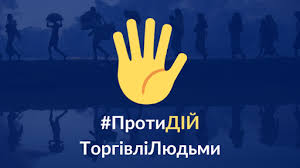 «торгівля людьми» означає здійснювані з метою експлуатації вербування, перевезення, передачу, приховування або одержання людей шляхом загрози силою або її застосування або інших форм примусу, викрадення, шахрайства, обману, зловживання владою або уразливістю становища, або шляхом підкупу, у вигляді платежів або вигод, для одержання згоди особи, яка контролює іншу особу. Експлуатація включає, як мінімум, експлуатацію проституції інших осіб або інші форми сексуальної експлуатації, примусову працю або послуги, рабство або звичаї, подібні з рабством, підневільний стан або вилучення органів;Згода жертви торгівлі людьми на заплановану експлуатацію, про яку йдеться в підпункті  цієї статті, не береться до уваги, якщо було використано будь-який із заходів впливу, зазначених у підпункті вербування, перевезення, передача, приховування або отримання дитини з метою експлуатації вважаються «торгівлею людьми» “Дитина” означає будь-яку особу, яка не досягла 18-літнього віку.Серед основних нормативних документів національного законодавства у сфері протидії торгівлі людьми можна виділити наступні:– Закон України “Про протидію торгівлі людьми” № 3739, прийнятий Верховною Радою України 20 вересня 2011 року. Цей Закон визначає організаційно-правові засади протидії торгівлі людьми, гарантуючи гендерну рівність, основні напрями державної політики та засади міжнародного співробітництва у цій сфері, повноваження органів виконавчої влади, порядок встановлення статусу осіб, які постраждали від торгівлі людьми, та порядок надання допомоги таким особам.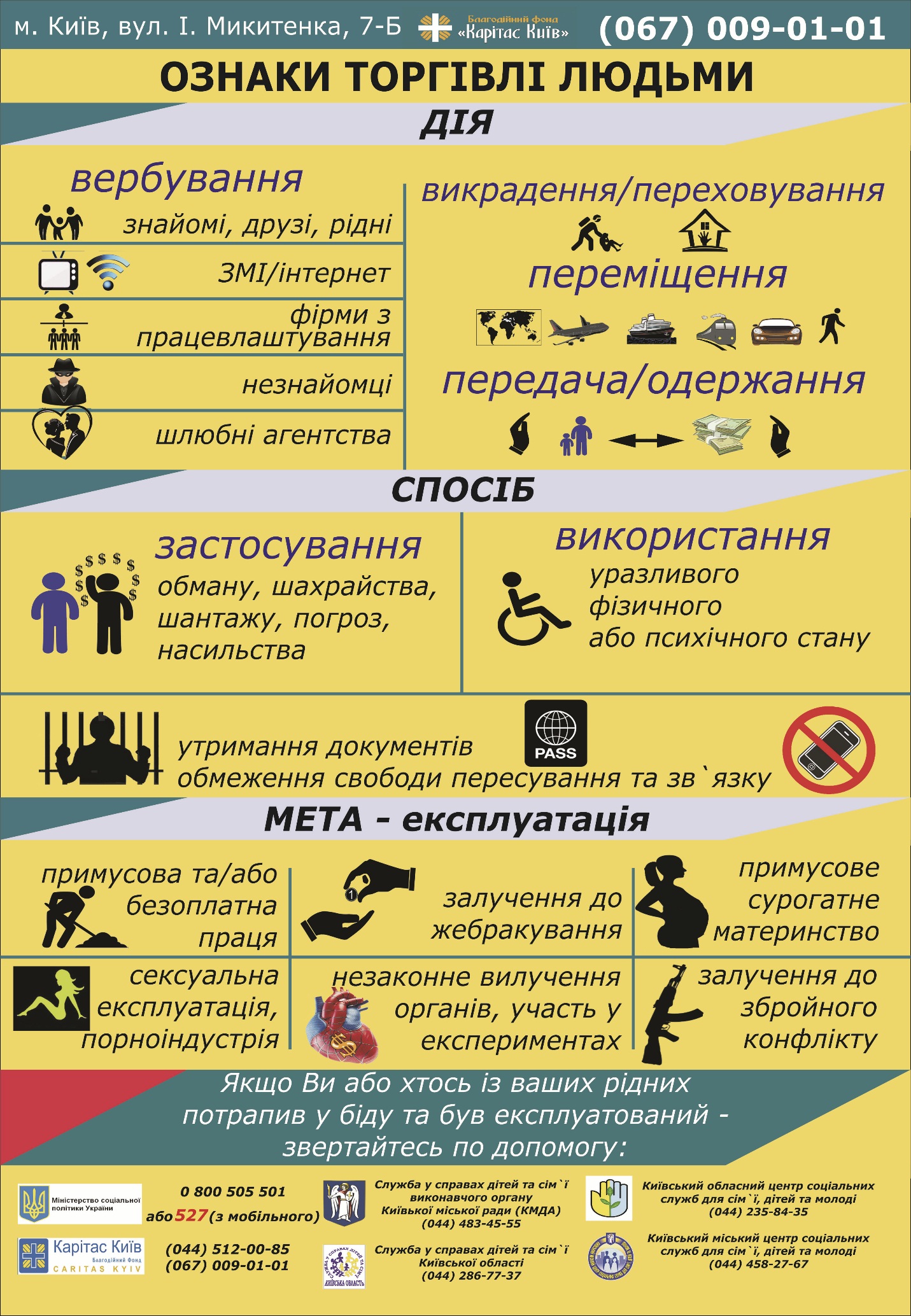 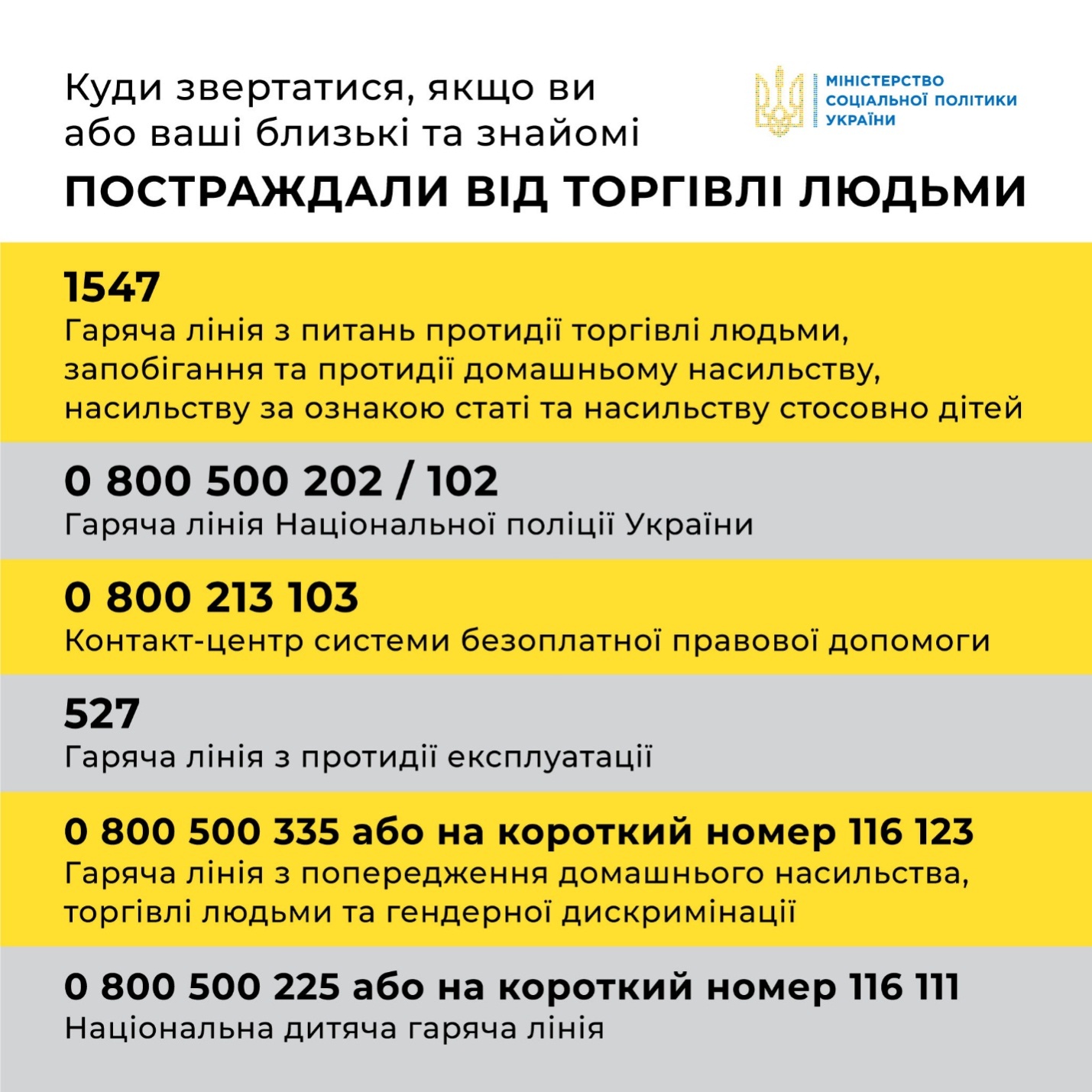 